Заказчик: Администрация Краснокамского городского округаПРОЕКТ ВНЕСЕНИЯ ИЗМЕНЕНИЙВ ГЕНЕРАЛЬНЫЙ ПЛАНКРАСНОКАМСКОГО ГОРОДСКОГО ОКРУГАТом IПОЛОЖЕНИЕ О ТЕРРИТОРИАЛЬНОМ ПЛАНИРОВАНИИ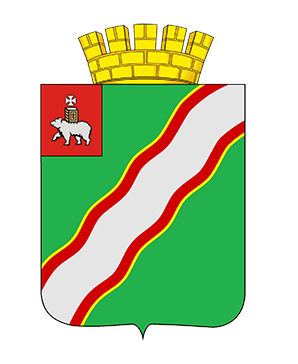 Генеральный директор                                                                             М. В. СавкоНовосибирск 2022Состав проектаРаздел «Градостроительные решения»Положение о территориальном планировании – том IКарты – тома IМатериалы по обоснованию (пояснительная записка) – том IIКарты – тома IIЭлектронная версия проектаЭлектронная версия проектаТекстовая часть в формате docx, pdf.Графическая часть в виде рабочих наборов и слоёв MapInfo 15.0Графическая часть в виде растровых изображений jpeg, pdf.Перечень карт раздела «Градостроительные решения»Примечание:n.0_наименование карты_ КГОn.1_ наименование карты_ г.Краснокамск;n.2_ наименование карты_ д. Русаки, д. Катыши, д. Жаково, д.  Абакшата, д. Абросы, п. Фроловичи, п. Подстанция, д. Большие Калинята, д. Ананичи, д. Батуры, д. Екимята, д. Ильино, д. Часовня;n.3_ наименование карты_ д. Верхнее Гуляво, д. Нижнее Гуляво, д. Мошево, д. Заречная, д. Конец-Бор, д. Фадеята, д. Кабанов Мыс, с. Усть-Сыны, д. Кузнецы, д. Малое Шилово, д. Большое Шилово, д. Гурино, д. Клепики, п. Майский, д. Волеги, д. Нижние Симонята, д. Карабаи, п. Майский, д. Волеги, д. Нижние Симонята;n.4_ наименование карты_ с. Мысы, д. Осляна, п. Ласьва, д. Мошни, д. Нагорная, д. Калининцы, д. Новоселы;n.5_ наименование карты_ с. Стряпунята, д. Брагино, д. Бусырята, п. ж.-д. Площадки Мишкино, р.п. Оверята, д. Семичи, д. Алешино, д. Хухрята, д. Большая, д. Никитино, д. Новая Ивановка, д. Васенки, д. Кормильцы;n.6_наименование карты_д. Запальта, д. Нижнее Брагино, п. ст. Шабуничи, д. Малые Шабуничи, д. Даньки, с. Черная, д. Мишкино.где n это № п/п в таблице «Перечень карт раздела «Градостроительные решения», в соответствии с наименованием карты.Список основных исполнителейСодержаниеВведениеГенеральный план Краснокамского городского округа Пермского края (далее проект генерального плана) выполнен отделом разработки градостроительной документации Акционерного общества Сибирский научно-исследовательский и проектный институт градостроительства (АО СибНИИ градостроительства) на основании муниципального контракта с Администрацией Краснокамского городского округа № 193591603460059160100100550020000244 от 23.09.2019 г.Проект разработан в соответствии с Градостроительным кодексом Российской Федерации от 29 декабря 2004 года, Земельным кодексом Российской Федерации, Водным кодексом Российской Федерации, а также Федеральным законом 131-ФЗ «Об общих принципах организации местного самоуправления в Российской Федерации».Согласно Техническому заданию на выполнение проекта генерального плана Краснокамского городского округа границы проектируемой территории определяются границами Краснокамского городского округа в соответствии с Законом Пермского края от 28.05.2018 № 234-ПК «О преобразовании поселений, входящих в состав Краснокамского муниципального района, путем объединения с Краснокамским городским округом и о внесении изменений в Закон Пермского края «О преобразовании Краснокамского городского поселения в Краснокамский городской округ». В состав городского округа входит 74 населенных пунктов, проект генерального плана разработан на всю территорию муниципального образования.Целями и задачами проекта являются: Корректировка границ населенных пунктов, входящих в состав муниципального образования. Подготовка сведений о границах населенных пунктов, входящих в состав муниципального образования, для внесения данных сведений в Единый государственный реестр недвижимости (далее-ЕГРН).Изменение функционального зонирования территории с целью приведения в соответствие границам земельных участков, сведения о которых внесены в ЕГРН, и учета произошедших территориальных изменений.Уточнение перечня планируемых объектов капитального строительства местного значения для размещения на территории муниципального образования, с отображением их местоположения и основных характеристик. Учет в генеральном плане городского округа актуальных сведений о планируемом размещении:объектов федерального значения, предусмотренных утверждёнными документами территориального планирования РФ;объектов регионального значения, предусмотренных Схемой территориального планирования Пермского Края (утверждена постановлением Правительства Пермского края от 27 октября 2009 г. № 780-п (в ред. постановления Правительства Пермского края от 10 октября 2019 г. № 715-п)).Приведение графических материалов генерального плана городского округа в соответствие с требованиями действующего приказа Министерства экономического развития Российской Федерации от 09.01.2018 № 10 «Об утверждении Требований к описанию и отображению в документах территориального планирования объектов федерального значения, объектов регионального значения, объектов местного значения и о признании утратившим силу приказа Минэкономразвития России от 07.12.2016 № 793»;Обеспечение прав и законных интересов физических и юридических лиц, в том числе правообладателей земельных участков и объектов капитального строительства.Подготовка проекта генерального плана Краснокамского городского округа осуществлена применительно ко всей территории муниципального образования и содержит в соответствии со статьей 23 Градостроительного кодекса РФ следующие результаты работы: положение о территориальном планировании, карты планируемого размещения объектов местного значения  Краснокамского городского округа, карту границ населенных пунктов, карту функционального зонирования территории городского округа, материалы по обоснованию проекта.В соответствии с п.11 статьи 9 (в редакции Федерального закона от 20.03.2011) генеральный план муниципального образования утверждается на срок не менее, чем двадцать лет. Исходный год проекта – 2019 год;Первая очередь реализации проекта – 2031 год;Расчетный срок реализации проекта – 2041 год.  Проект выполнен в виде геоинформационной системы (ГИС) и с технической точки зрения представляет собой открытую компьютерную базу данных, позволяющую расширять массивы информации по различным тематическим направлениям, использовать ее для дальнейшего территориального мониторинга, а также для практической работы профильных подразделений администрации Краснокамского городского округа.  Проект генерального плана Краснокамского городского округа выполнен с учетом требований Градостроительного кодекса РФ о создании информационной системы обеспечения градостроительной деятельности (ИСОГД), ведение которой будет осуществляться органами местного самоуправления Краснокамского городского округа. Реализация Положений о территориальном планировании генерального плана Краснокамского городского округа, в соответствии с Градостроительным кодексом РФ, будет осуществляться путем выполнения мероприятий, предусматриваемых программами, которые разрабатываются и утверждаются администрацией округа за счет средств местного бюджета или инвестиционными программами организаций коммунального комплекса.Проект генерального плана городского округа выполнен с учётом положений ранее разработанной градостроительной документации:Схемы территориального планирования Краснокамского муниципального района, утвержденной Решением Земского собрания Краснокамского муниципального района Пермского края от 27.05.2010 № 59 «Об утверждении схемы территориального планирования Краснокамского муниципального района»;Генерального плана Краснокамского городского поселения, утвержденного решением Думы Краснокамского городского поселения Краснокамского муниципального района Пермского края от 24.02.2010 № 183 «Об утверждении Генерального плана Краснокамского городского поселения»;Генерального плана Майского сельского поселения, утвержденного решением Совета депутатов Майского сельского поселения Краснокамского муниципального района от 30.01.2013 № 01 «Об утверждении Генерального плана Майского сельского поселения»;Генерального плана Оверятского городского поселения, утвержденного решением Думы Оверятского городского поселения от 30.03.2012 № 39 «Об утверждении Генерального плана Оверятского городского поселения (в редакции от 30.01.2014 №4)»;Генерального плана Стряпунинского сельского поселения, утвержденного решением Совета депутатов Стряпунинского сельского поселения Краснокамского муниципального района от 09.08.2011 № 41 «Об утверждении Генерального плана Стряпунинского сельского поселения (в редакции от 15.07.2014 №34)»;Правил землепользования и застройки Краснокамского городского поселения, утвержденных решением Думы Краснокамского городского поселения Краснокамского муниципального района Пермского края от 30.03.2011 № 16 «Об утверждении Правил землепользования и застройки Краснокамского городского поселения (в редакции от 26.12.2016 №107)»;Правил землепользования и застройки Майского сельского поселения Краснокамского муниципального района Пермского края, утвержденных решением Совета депутатов Майского сельского поселения Краснокамского муниципального района Пермского края от 27.12.2017 № 161 «Об утверждении Правил землепользования и застройки Майского сельского поселения»;Правил землепользования и застройки Оверятского городского поселения, утвержденных решением Думы Оверятского городского поселения от 28.04.2011 № 21 «Об утверждении Правил землепользования и застройки Оверятского городского поселения (в редакции от 27.06.2018 №56)»;Правил землепользования и застройки Стряпунинского сельского поселения, утвержденных решением Совета депутатов Стряпунинского сельского поселения Краснокамского муниципального района от 12.10.2010 №78 «Об утверждении Правил землепользования и застройки Стряпунинского сельского поселения (в редакции от 15.07.2014 №35)»;Территориальная схема обращения с отходами, в том числе с твердыми коммунальными отходами для территории Пермского края, утвержденная Приказом от 09.12.2016 № СЭД-35-01-12-503 Министерства строительства и жилищно-коммунального хозяйства Пермского края.Методической базой разработки проекта являются Методические рекомендации по разработке проектов генеральных планов поселений и городских округов, утвержденные Приказом Минрегионразвития от 26 мая . № 244. Нормативная и правовая база:Градостроительный кодекс Российской Федерации от 29.12.2004 № 190-ФЗ;Земельный кодекс Российской Федерации от 25.10.2001 № 136-ФЗ;Водный кодекс Российской Федерации от 03.06.2006 № 74-ФЗ;Лесной кодекс Российской Федерации от 04.12.2006 № 200-ФЗ;Воздушный кодекс Российской Федерации от 19.03.1997 № 60-ФЗ;Федеральный закон от 28.06.2014 № 172-ФЗ «О стратегическом планировании в Российской Федерации»;Федеральный закон от 06.10.2003 № 131-ФЗ «Об общих принципах организации местного самоуправления в Российской Федерации»;Федеральный закон от 25.06.2002 № 73-ФЗ «Об объектах культурного наследия (памятниках истории и культуры) народов Российской Федерации»;Федеральный закон от 14.03.1995 № 33-ФЗ «Об особо охраняемых природных территориях»;Федеральный закон от 08.11.2007 № 257-ФЗ «Об автомобильных дорогах и о дорожной деятельности в Российской Федерации и о внесении изменений в отдельные законодательные акты Российской Федерации»;Федеральный закон от 24.06.1998 № 89-ФЗ «Об отходах производства и потребления»;Федеральный закон от 04.05.1999 № 96-ФЗ «Об охране атмосферного воздуха»;Приказ Министерства экономического развития Российской Федерации от 04.05.2018 № 236 «Об установлении форм графического и текстового описания местоположения границ населенных пунктов, территориальных зон, требований к точности определения координат характерных точек границ населенных пунктов, территориальных зон, формату электронного документа, содержащего сведения о границах населенных пунктов (в том числе границах образуемых населенных пунктов), расположенных на межселенных территориях, сведения о границах населенных пунктов (в том числе границах образуемых населенных пунктов), входящих в состав поселения или городского округа, сведения о границах территориальных зон»;Приказ Минспорта России от 21.03.2018 № 244 «Об утверждении Методических рекомендаций о применении нормативов и норм при определении потребности субъектов Российской Федерации в объектах физической культуры и спорта»;Закон Пермского края от 14.09.2011 № 805-ПК «О градостроительной деятельности в Пермском крае (с изменениями на 2 июля 2019 года)»;Региональные нормы градостроительного проектирования «Предельные значения расчетных показателей минимально допустимого уровня обеспеченности дошкольными образовательными организациями и общеобразовательными организациями населения муниципальных образований Пермского края и предельные значения расчетных показателей максимально допустимого уровня территориальной доступности дошкольных образовательных организаций и общеобразовательных организаций для населения муниципальных образований Пермского края», утвержденные постановлением Правительства Пермского края от 17.08.2018 № 459-п;СП 42.13330.2016 Градостроительство. Планировка и застройка городских и сельских поселений. Актуализированная редакция СНиП 2.07.01-89*;СП 54.13330.2016 «Здания жилые многоквартирные»;СП 118.13330.2012 «Общественные здания и сооружения»;СП 59.13330.2016 «Доступность зданий и сооружений для маломобильный групп»;СП 31.13330.2012 «Водоснабжение. Наружные сети и сооружения»;СП 32.13330.2012 «Канализация. Наружные сети и сооружения»;СП 124.13330.2012 «Тепловые сети»;СП 113.13330.2016 «Стоянки автомобилей»;СП 34.13330.2012 «Автомобильные дороги»;СанПиН 2.2.1/2.1.1.1200-03 «Санитарно-защитные зоны и санитарная классификация предприятий, сооружений и иных объектов»;СП 165.1325800.2014 «Инженерно-технические мероприятия по гражданской обороне. Актуализированная редакция СНиП 2.01.51-90»;Постановление правительства РФ от 12.04.2012 № 289 «О федеральной государственной информационной системе территориального планирования»;Методические рекомендации по развитию сети организаций социального обслуживания в субъектах Российской Федерации и обеспеченности социальным обслуживанием получателей социальных услуг, в том числе в сельской местности (утв. приказом Минтруда России от 05.05.2016 № 219).В работе использованы следующие материалы:Закон Пермского края от 02.04.2010 № 9-4112 «О стратегическом планировании в Пермском крае»;Закон Пермского края от 02.04.2010 № 9-4112 «О стратегическом планировании в Пермском крае»;Стратегия социально-экономического развития Приволжского федерального округа до 2020 года (утв. распоряжением Правительства РФ от 07.02.2011 № 165-р);Стратегия социально-экономического развития Пермского края до 2026 года с изменениями на 06.12.2012 (утв. Постановлением Законодательного Собрания Пермского края от 01.12.2011 № 3046); Закон о промышленной политике Пермского края от 03.03.2015 №440-ПК с изменениями на 06.11.2019 (принят Законодательным Собранием Пермского края 19.02.2015);Стратегия социально-экономического развития Краснокамского муниципального района на период 2016-2030 годы (утверждена решением Земского Собрания Краснокамского муниципального района от 27.11.2015 № 121); Муниципальная программа «Развитие Краснокамского городского округа на 2019-2021 годы» (утверждена постановлением администрации города Краснокамска от 22.02.2019 № 140-п);Муниципальная программа «Устойчивое развитие сельских территорий Краснокамского городского округа на 2019-2021 годы» (утверждена постановлением администрации города Краснокамска от 19.02.2019 № 164-п);Муниципальная программа «Градостроительство и территориальное устройство Краснокамского городского округа на 2019-2021 годы» (утверждена постановлением администрации города Краснокамска от 14.03.2019 № 211-п);Постановление администрации города Краснокамска от 17.04.2019 №  310-п «О реализации на территории Краснокамского городского округа в 2019-2020 годах Концепции демографической политики Российской Федерации на период до 2025 года»;Муниципальная программа «Управление земельными ресурсами Краснокамского городского округа на 2019-2021 годы» (утверждена постановлением администрации города Краснокамска от 13.03.2019 № 210-п);Муниципальная программа «Управление муниципальным имуществом Краснокамского городского округа на 2019-2021 годы» (утверждена постановлением администрации города Краснокамска от 18.03.2019 № 218-п);Муниципальная программа «Обеспечение доступности качественного образования на территории Краснокамского городского округа на 2019-2021 годы» (утверждена постановлением администрации города Краснокамска от 06.03.2019 № 192-п);Муниципальная программа «Развитие физической культуры, спорта и здорового образа жизни в Краснокамском городском округе на 2019-2021 годы» (утверждена постановлением администрации города Краснокамска от 01.03.2019 № 177-п);Муниципальная программа «Развитие культуры, молодежной политики и туризма в Краснокамском городском округе на 2020 год и плановый период 2021 и 2022 годов» (утверждена постановлением администрации Краснокамского городского округа от 31.10.2019 № 791-п);Муниципальная программа «Формирование современной городской среды на территории Краснокамского городского округа на 2019-2022 годы» (утверждена постановлением администрации города Краснокамска от 02.04.2019 № 262-п); Муниципальная программа «Развитие дорожного хозяйства и транспортной инфраструктуры Краснокамского городского округа на 2019-2021 годы» (утверждена постановлением администрации города Краснокамска от 22.05.2019 № 401-п);Муниципальная программа «Обеспечение жильем молодых семей Краснокамского городского округа на 2019-2021 годы» (утверждена постановлением администрации города Краснокамска от 26.03.2019 № 237-п);Муниципальная программа «Расселение ветхого и аварийного жилья Краснокамского городского округа на 2019-2021 годы» (утверждена постановлением администрации города Краснокамска от 25.02.2019 № 148-п);Муниципальная программа «Развитие системы жилищно-коммунального хозяйства Краснокамского городского округа на 2019-2021 годы» (утверждена постановлением администрации города Краснокамска от 25.02.2019 № 141-п);Муниципальная программа «Благоустройство, содержание объектов озеленения общего пользования и объектов ритуального значения на территории Краснокамского городского округа на 2019-2021 годы» (утверждена постановлением администрации города Краснокамска от 02.04.2019 № 263-п);Муниципальная программа «Укрепление гражданского единства на территории Краснокамского городского округа на 2019-2021 годы» (утверждена постановлением администрации города Краснокамска от 05.03.2019 № 188-п);Устав Краснокамского городского округа Пермского края (принят решением Краснокамской городской Думы от 15.11.2018 №45);иные материалы, предоставленные профильными управлениями администрации Краснокамского городского округа.1. Параметры функциональных зон, а также сведения о планируемых для размещения в них объектах федерального значения, объектах регионального значения, объектах местного значенияГраницы функциональных зон определены с учётом границы муниципального образования и границ населённых пунктов, естественными границами природных объектов, границами земельных участков. Территории общего пользования, занятые проездами, коммунальными зонами небольшими по площади, линейными водоёмами и другими незначительными по размерам объектами входят в состав различных функциональных зон и отдельно не выделяются.Баланс функциональных зон территории составлен на основе картографического материала, разработанного в составе графических материалов проекта генерального плана. Этот баланс даёт ориентировочное представление о перспективном использовании территории.Таблица 1-1Параметры функциональных зон, а также сведения о планируемых для размещения в них объектах федерального значения, объектах регионального значения, объектах местного значения2. Сведения о планируемых для размещения на территории Краснокамского городского округа объектов федерального значения, объектов регионального значения, объектов местного значенияПеречень объектов федерального значенияСхемой территориального планирования Российской Федерации в области федерального транспорта (железнодорожного, воздушного, морского, внутреннего водного транспорта) и автомобильных дорог федерального значения, утвержденной распоряжением Правительства Российской Федерации от 19.03.2013 № 384-р, на территории муниципального образования запланирована реконструкция автомобильной дороги федерального значения М-7 «Волга» Москва - Владимир - Нижний Новгород - Казань – Уфа 00 ОП ФЗ М-7 (Е017, Е22, СНГ);Схемой территориального планирования Российской Федерации в области энергетики, утвержденной распоряжением Правительства Российской Федерации от 01.08.2016 № 1634-р, на территории муниципального образования размещение объектов федерального значения не запланировано.Схемой территориального планирования Российской Федерации области здравоохранения, утвержденной распоряжением Правительства Российской Федерации от 28.12.2012 № 2607-р, на территории муниципального образования размещение объектов федерального значения не запланировано.Схемой территориального планирования Российской Федерации в области высшего профессионального образования, утвержденной распоряжением Правительства Российской Федерации от 26.02.2013 № 247-р, на территории муниципального образования размещение объектов федерального значения не запланировано.Схемой территориального планирования Российской Федерации в области обороны страны и безопасности государства, утвержденной указом Президента Российской Федерации от 10.12.2015 № 615сс, размещение объектов федерального значения на территории муниципального образования не запланировано.Схемой территориального планирования Российской Федерации в области федерального транспорта (в части трубопроводного транспорта), утвержденной распоряжением Правительства Российской Федерации от 06.05.2015 № 816-р (ред. от 19.03.2020 г. № 668-р), на территории Краснокамского городского округа запланировано:- строительство к 2023 г. Волоконно-оптической линии связи на участке узел связи «Башкултаево» - узел связи «Каменный Лог», имеющим основное значение - технологическая связь. Общая протяженность линии составит 181,7 км, включена в отображение на основании долгосрочной программы развития ПАО «Транснефть»;  - строительство системы подвижной радиосвязи АО «Транснефть - Прикамье», в соответствии со схемой территориального планирования Российской Федерации в области трубопроводного транспорта, утвержденной распоряжением Правительства Российской Федерации от 19 марта 2020 г. № 668-р.Перечень объектов регионального значенияСхема территориального планирования Пермского края утверждена постановлением Правительства Пермского края от 27 октября 2009 г. № 780-п (в ред. постановления Правительства Пермского края от 10 октября 2019 г. № 715-п) (далее - СТП ПК)». СТП ПК разработана на следующие проектные периоды: I этап (первая очередь) – 2020 г. II этап (расчетный срок) – 2025 г.Перспектива – прогноз на 25-50 лет.Положения о территориальном планировании в соответствии с требованиями статьи 14 Градостроительного кодекса Российской Федерации содержат сведения о видах, назначении и наименованиях планируемых для размещения объектов регионального значения, их основные характеристики, и местоположение, а также характеристики зон с особыми условиями использования территорий в случае, если установление таких зон требуется в связи с размещением данных объектов. На картах планируемого размещения объектов регионального значения отображаются планируемые для размещения объекты регионального значения.СТП ПК запланировано размещение на территории Краснокамского городского округа объектов, представленных в таблице 2-1.Программой Пермского края «Развитие образования и науки», утвержденной 	Постановлением от 03.10.2013 №1318-п, размещение объектов регионального значения на территории Краснокамского городского округа не запланировано.Программой Пермского края «Развитие здравоохранения», утвержденной Постановлением от 03.10.2013 №1319-п, в г. Краснокамске при ГБУЗ «Пермский краевой наркологический диспансер» на территории Краснокамского городского округа планируется размещение реабилитационного центра.В таблицу 2-1 включены объекты Плана мероприятий по созданию, развитию и поддержанию в постоянной готовности систем оповещения Пермского края, утвержденного протоколом заседания Комиссии КЧС и ОПБ Пермского края от 29.06.2020 № 4.Таблица 2-1Сведения о видах, назначении и наименованиях планируемых для размещения объектов регионального значения, их основные характеристики и местоположение. Характеристики зон с особыми условиями использования территорий, устанавливаемых при размещении объектов регионального значения3. Сведения о видах, назначении и наименованиях планируемых для размещения объектов местного значения Краснокамского городского округа, их основные характеристики и местоположение. Характеристики зон с особыми условиями использования территорий, устанавливаемых при размещении объектов местного значенияТаблица 3-1Примечания:точное местоположение объекта будет определено на следующем этапе проектирования;мероприятия по обеспечению безопасности ГТС (основные обязанности собственников ГТС согласно статье 9 ФЗ от 21 07.1997г. №117 «О безопасности гидротехнических сооружений» и обеспечения определения собственников ГТС прудов №2 и №5;мероприятия по предотвращению негативного воздействия поверхностных вод: соблюдение ограничений и условий осуществления хозяйственной деятельности в зонах возможного затопления, подтопления; исключения без специальных защитных мероприятий строительства нового жилья, садовых и дачных строений, объектов производственного и социального назначения, транспортной и энергетической инфраструктуры в зонах, подверженных риску затопления, подтопления, а также обрушения берегов.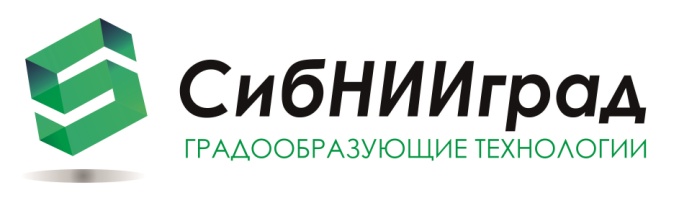 630005, г. Новосибирск, ул. Некрасова, д. 54, оф.509тел/факс 8(383)285-92-94, E-mail: office@sibniigrad.ru№п/п    Наименование картМарка№ листаУтверждаемая частьУтверждаемая частьУтверждаемая частьУтверждаемая часть1.0-1.6Карта планируемого размещения объектов социальной инфраструктуры и иных объектов, М 1:5 000, М 1:10 000, М 1:40 0001-72.0-2.6Карта функциональных зон. Карта планируемого размещения объектов транспортной инфраструктуры, М 1:5 000, М 1:10 000, М 1:40 0008-143.0-3.6Карта планируемого размещения объектов теплоснабжения, водоснабжения и водоотведения (в том числе и линейных), М 1:5 000, М 1:10 000, М 1:40 00015-214.0-4.6Карта планируемого размещения объектов электроснабжения (в том числе и линейных), М 1:5 000, М 1:10 000, М 1:40 00022-285.0-5.6Карта планируемого размещения объектов телекоммуникации, связи и трубопроводного транспорта, М 1:5 000, М 1:10 000, М 1:40 00029-356.0-6.6Карта границ населенных пунктов (в том числе границ образуемых населенных пунктов), входящих в состав городского округа, М 1:5 000, М 1:10 000, М 1:40 00036-42Материалы по обоснованию Материалы по обоснованию Материалы по обоснованию Материалы по обоснованию 7.0-7.6Карта границ населенных пунктов, входящих в состав городского округа. М 1:5 000, М 1:10 000, М 1:40 00043-498.0-8.1Карта местоположения существующих объектов социальной инфраструктуры, объектов промышленного комплекса и иных объектов, М 1:5 000, М 1:10 000, М 1:40 00050-569.0-9.6Карта местоположения существующих объектов теплоснабжения, водоснабжения и водоотведения (в том числе и линейных), М 1:5 000, М 1:10 000, М 1:40 00057-6310.0-10.6Карта местоположения существующих объектов электроснабжения (в том числе и линейных), М 1:5 000, М 1:10 000, М 1:40 00064-7011.0-11.6Карта местоположения существующих объектов телекоммуникации, связи и трубопроводного транспорта, М 1:5 000, М 1:10 000, М 1:40 00071-7712.0-12.6Карта зон с особыми условиями использования территории. Карта особо охраняемых природных территорий, М 1:5 000, М 1:10 000, М 1:40 00078-8413.0-13.6Карта территорий, подверженных риску возникновения чрезвычайных ситуаций природного и техногенного характера, М 1: 70 00085ДолжностьФ.И.О.ПодписьГлавный градостроитель институтаАгеева Мария ВладиславовнаНачальник отделаградостроительстваДудина Татьяна СергеевнаГрадостроительТазьмина Ника Юрьевна№ п/пНазвание населенного пунктаКатегории земельФункциональные зоныПараметры функциональных зонСведения о планируемых объектах федерального, регионального и местного значения (за исключением линейных объектов)Сведения о планируемых объектах федерального, регионального и местного значения (за исключением линейных объектов)Сведения о планируемых объектах федерального, регионального и местного значения (за исключением линейных объектов)№ п/пНазвание населенного пунктаКатегории земельФункциональные зоныПараметры функциональных зонфедеральногорегиональногоместного1г. Краснокамскзона застройки индивидуальными жилыми домамиплощадь зоны – 28,5 га---1г. Краснокамскзона застройки малоэтажными жилыми домами (до 4 этажей, включая мансардный)площадь зоны – 0,82 га---1г. Краснокамскзона застройки среднеэтажными жилыми домами (от 5 до 8 этажей, включая мансардный)площадь зоны – 6,93 га---1г. Краснокамскзона застройки многоэтажными жилыми домами (9 этажей и более)площадь зоны – 8,44 га---1г. Краснокамскмногофункциональная общественно-деловая зонаплощадь зоны – 6,7 га---1г. Краснокамскиная зона с действием особых финансовых или нефинансовых механизмов поддержки инвестиционной и инновационной деятельностиплощадь зоны – 60,6 га---1г. Краснокамскзона специализированной общественной застройкиплощадь зоны – 57,3 га--строительство / размещение следующих объектов:аквапарка;зрелищной организации: уличной эстрады с посадочными местами (расположение - мкр. Заводской);зрелищной организации: уличной эстрады с посадочными местами (расположение - мкр. Звездный);зрелищной организации (кинотеатра);объекта культурно-просветительного назначения Городская библиотека-филиал № 1 МБУК «Централизованная библиотечная система г. Краснокамска» (расположение - мкр. Рейд);объекта культурно-досугового (клубного) типа: центра культурного развития (расположение – мкр. МЖК);объекта спорта, включающего  раздельно нормируемые спортивные сооружения (объекты) (в т. ч. физкультурно-оздоровительный комплекс со спортзалом площадью 540 кв. м);объекта спорта, включающего раздельно нормируемые спортивные сооружения (объекты) (в т. ч. физкультурно-оздоровительный комплекс с помещениями для физкультурно-оздоровительных занятий общей площадью не менее 800 кв. м);объекта спорта, включающего раздельно нормируемые спортивные сооружения (объекты) (в т. ч. физкультурно-оздоровительный комплекс с помещениями для физкультурно-оздоровительных занятий общей площадью не менее 2100 кв. м);спортивного сооружения (бассейна 25х16м);спортивного сооружения (бассейна 25х16м);спортивного сооружения (бассейна 20х10м);зрелищной организации (кинотеатра);зрелищной организации (кинотеатра);объекта культурно-просветительного назначения (центральной детской библиотеки им. П.П. Бажова МБУК «Централизованная библиотечная система г. Краснокамска»);объекта культурно-просветительного назначения (детской библиотеки);объекта культурно-просветительного назначения (Центральной библиотеки МБУК «Централизованная библиотечная система г. Краснокамска»);школы на 1000 мест1г. Краснокамскзона озелененных территорий специального назначенияплощадь зоны – 145,72 га---1г. Краснокамскзона рекреационного назначенияплощадь зоны – 104,68 га---1г. Краснокамскзона озелененных территорий общего пользования (лесопарки, парки, сады, скверы, бульвары, городские леса)площадь зоны – 49,49 га--создание парков культуры и отдыха / скверов (3 шт.)1г. Краснокамскзона транспортной инфраструктурыплощадь зоны – 18,18 га--строительство станций технического обслуживания (на 5 постов) 4 шт.;размещение иных объектов придорожного сервиса (3 шт.);размещение стоянок автомобилей (2 шт.)1г. Краснокамскзона инженерной инфраструктурыплощадь зоны – 2,49 га---1г. Краснокамскпроизводственная зонаплощадь зоны – 3,5 га---2р.п. Оверятазона застройки индивидуальными жилыми домамиплощадь зоны – 21,13 га---2р.п. Оверятазона застройки малоэтажными жилыми домами (до 4 этажей, включая мансардный)площадь зоны – 1,97 га---2р.п. Оверятазона застройки среднеэтажными жилыми домами (от 5 до 8 этажей, включая мансардный)площадь зоны – 6,56 га---2р.п. Оверятазона специализированной общественной застройкиплощадь зоны – 6,04 га--1) строительство общедоступного бассейна и спортивного комплекса;2) размещение плоскостных спортивных сооружений3д. Алешинозона застройки индивидуальными жилыми домамиплощадь зоны – 1,3 га---4д .Большаязона застройки индивидуальными жилыми домамиплощадь зоны – 3,4 га---4д .Большаязона специализированной общественной застройкиплощадь зоны – 0,04 га--размещение плоскостных спортивных сооружений5д. Брагинозона застройки индивидуальными жилыми домамиплощадь зоны – 2,8 га---5д. Брагинозона специализированной общественной застройкиплощадь зоны – 0,04 га--размещение плоскостных спортивных сооружений6д. Бусырятазона застройки индивидуальными жилыми домамиплощадь зоны – 0,2 га---7д. Васенкизона застройки индивидуальными жилыми домамиплощадь зоны – 0,2 га---8д. Данькизона застройки индивидуальными жилыми домамиплощадь зоны – 3,4 га---8д. Данькизона специализированной общественной застройкиплощадь зоны – 0,04 га--размещение плоскостных спортивных сооружений8д. Данькизона транспортной инфраструктурыплощадь зоны – 0,26 га---9д. Запальтазона застройки индивидуальными жилыми домамиплощадь зоны – 4,1 га---9д. Запальтазона специализированной общественной застройкиплощадь зоны – 0,04 га--размещение плоскостных спортивных сооружений10д. Калининцызона застройки индивидуальными жилыми домамиплощадь зоны – 0,6 га---11д. Кормильцызона застройки индивидуальными жилыми домамиплощадь зоны -  0,8 га---11д. Кормильцызона специализированной общественной застройкиплощадь зоны – 0,01 га--размещение плоскостных спортивных сооружений11д. Кормильцызона транспортной инфраструктурыплощадь зоны – 0,49 га---12п. Ласьвазона застройки индивидуальными жилыми домамиплощадь зоны – 47,8 га---12п. Ласьвазона специализированной общественной застройкиплощадь зоны -  0,5 га--1) строительство общеобразовательной школы на 200 мест;2) размещение плоскостных спортивных сооружений12п. Ласьвазона транспортной инфраструктурыплощадь зоны – 2,7 га---13д. Малые Шабуничизона застройки индивидуальными жилыми домамиплощадь зоны –1,4 га--13д. Малые Шабуничизона специализированной общественной застройкиплощадь зоны – 0,02 га--размещение плоскостных спортивных сооружений14д. Мишкинозона застройки индивидуальными жилыми домамиплощадь зоны – 0,46 га---15п. ж.-д. пл. Мишкинозона застройки индивидуальными жилыми домамиплощадь зоны – 0, 5 га---16д. Мошнизона застройки индивидуальными жилыми домамиплощадь зоны – 6,2 га---16д. Мошнизона специализированной общественной застройкиплощадь зоны – 0,06 га--размещение плоскостных спортивных сооружений17с. Мысызона застройки индивидуальными жилыми домамиплощадь зоны – 113, 5 га---17с. Мысызона застройки малоэтажными жилыми домами (до 4 этажей, включая мансардный)площадь зоны – 4,8 га---17с. Мысызона специализированной общественной застройкиплощадь зоны – 24,45 га--1) строительство спортивного комплекса, включающего спортивный зал 540 кв. м и зал для физкультурно-оздоровительных занятий (площадью не менее 200 кв. м), зал для физкультурно-оздоровительных занятий (18*9 м), бассейн (ванна 25*8,5 м);2) строительство детского сада на 100 мест;4) строительство общеобразовательной школы на 500 мест;5) строительство общедоступной библиотеки;6) размещение плоскостных спортивных сооружений17с. Мысызона рекреационного назначенияплощадь зоны – 2,96 га---17с. Мысызона транспортной инфраструктурыплощадь зоны – 29,2 га---18д. Нагорнаязона застройки индивидуальными жилыми домамиплощадь зоны – 2,5 га---18д. Нагорнаязона специализированной общественной застройкиплощадь зоны 0,01 га--размещение плоскостных спортивных сооружений19д. Нижнее Брагинозона застройки индивидуальными жилыми домамиплощадь зоны 0,3 га---19д. Нижнее Брагинозона специализированной общественной застройкиплощадь зоны 0,02 га--размещение плоскостных спортивных сооружений20д. Никитинозона застройки индивидуальными жилыми домамиплощадь зоны 0,46 га---21д. Новоселызона застройки индивидуальными жилыми домамиплощадь зоны 32,9 га---21д. Новоселызона специализированной общественной застройкиплощадь зоны 7,2 га--1) строительство зала для физкультурно-оздоровительных занятий (18*9 м);2) строительство здания для размещения учреждения культуры клубного типа с залом на 50 мест, общедоступной библиотеки;3) размещение плоскостных спортивных сооружений21д. Новоселызона транспортной инфраструктурыплощадь зоны 1,7 га---22д. Новая Ивановказона застройки индивидуальными жилыми домамиплощадь зоны 12,8 га--22д. Новая Ивановказона специализированной общественной застройкиплощадь зоны 0,7 га--размещение плоскостных спортивных сооружений22д. Новая Ивановказона транспортной инфраструктурыплощадь зоны 0,5 га---23д. Осляназона застройки индивидуальными жилыми домамиплощадь зоны 1,3 га---23д. Осляназона специализированной общественной застройкиплощадь зоны 0,015 га--размещение плоскостных спортивных сооружений23д. Осляназона транспортной инфраструктурыплощадь зоны 0,18 га---24д. Семичизона застройки индивидуальными жилыми домамиплощадь зоны 35,3 га---24д. Семичизона специализированной общественной застройкиплощадь зоны 3,6 га---25д. Хухрятазона застройки индивидуальными жилыми домамиплощадь зоны 17,8 га---25д. Хухрятазона специализированной общественной застройкиплощадь зоны 0,6 га--строительство зала для физкультурно-оздоровительных занятий (18*9 м);размещение плоскостных спортивных сооружений;строительство общедоступной библиотеки25д. Хухрятазона транспортной инфраструктурыплощадь зоны 1,45 га---26с. Чернаязона застройки малоэтажными жилыми домами (до 4 этажей, включая мансардный)площадь зоны 6, 99 га---27ст. п. Шабуничизона застройки индивидуальными жилыми домамиплощадь зоны 20 га---27ст. п. Шабуничизона специализированной общественной застройкиплощадь зоны 0, 22 га--размещение плоскостных спортивных сооружений28д. Екимятазона застройки индивидуальными жилыми домамиплощадь зоны 2 га---28д. Екимятазона специализированной общественной застройкиплощадь зоны 0,0168 га---29д. Батурызона застройки индивидуальными жилыми домамиплощадь зоны 0,27 га---30д. Абакшата (возле д. Ананичи)зона застройки индивидуальными жилыми домамиплощадь зоны 0,13 га---31д. Большие Калинятазона застройки индивидуальными жилыми домамиплощадь зоны 0,2 га---32д. Жаковозона застройки индивидуальными жилыми домамиплощадь зоны 0,6 га---33д. Катышизона застройки индивидуальными жилыми домамиплощадь зоны 0,75 га---33д. Катышизона специализированной общественной застройкиплощадь зоны 0,01 га--размещение плоскостных спортивных сооружений34д. Абросызона застройки индивидуальными жилыми домамиплощадь зоны 0,2 га---35д. Русакизона застройки индивидуальными жилыми домамиплощадь зоны 0,13 га---36д. Ананичизона застройки индивидуальными жилыми домамиплощадь зоны 1,89 га---36д. Ананичизона специализированной общественной застройкиплощадь зоны 0,025 га--1) строительство здания  для размещения учреждения культуры клубного типа с залом на 50 мест, общедоступной библиотеки;2) размещение плоскостных спортивных сооружений37д. Абакшатазона застройки индивидуальными жилыми домамиплощадь зоны 0,136 га---38п. Фроловичизона застройки индивидуальными жилыми домамиплощадь зоны 0,47 га---39д. Карабаизона застройки индивидуальными жилыми домамиплощадь зоны 2,85 га--39д. Карабаизона специализированной общественной застройкиплощадь зоны 0,05 га--размещение плоскостных спортивных сооружений40д. Кузнецызона застройки индивидуальными жилыми домамиплощадь зоны 1,1 га---40д. Кузнецызона специализированной общественной застройкиплощадь зоны 0,05 га--размещение плоскостных спортивных сооружений41с. Усть-Сынызона застройки индивидуальными жилыми домамиплощадь зоны 6,9 га---41с. Усть-Сынызона специализированной общественной застройкиплощадь зоны 3,365 га--размещение плоскостных спортивных сооружений41с. Усть-Сынызона транспортной инфраструктурыплощадь зоны 0,14 га---42д. Большое Шиловозона застройки индивидуальными жилыми домами----42д. Большое Шиловозона специализированной общественной застройкиплощадь зоны 0,025 га--размещение плоскостных спортивных сооружений43д. Гуринозона застройки индивидуальными жилыми домами----43д. Гуринозона специализированной общественной застройкиПлощадь зоны 0,025 га--размещение плоскостных спортивных сооружений44д. Малое Шиловозона застройки индивидуальными жилыми домами----44д. Малое Шиловозона специализированной общественной застройкиплощадь зоны 0,025 га--размещение плоскостных спортивных сооружений45д. Клепикизона застройки индивидуальными жилыми домамиплощадь зоны 2,53 га---45д. Клепикизона специализированной общественной застройкиплощадь зоны 0,039 га--размещение плоскостных спортивных сооружений46д. Заречнаязона застройки индивидуальными жилыми -домамиплощадь зоны 1 га---46д. Заречнаязона специализированной общественной застройкиплощадь зоны 0,01 га--размещение плоскостных спортивных сооружений47д. Верхнее Гуляевозона застройки индивидуальными жилыми домамиплощадь зоны 0,13 га---47д. Верхнее Гуляевозона специализированной общественной застройкиплощадь зоны 0,0427 га--размещение плоскостных спортивных сооружений48д. Нижнее Гуляевозона застройки индивидуальными жилыми домамиплощадь зоны 1 га---49д. Кабанов Мысзона застройки индивидуальными жилыми домамиплощадь зоны 0,13 га---50д. Фадеятазона застройки индивидуальными жилыми домамиплощадь зоны 6,35 га---50д. Фадеятазона специализированной общественной застройкиплощадь зоны 0,49 га--строительство общедоступной библиотеки51д. Мошевозона застройки индивидуальными жилыми домамиплощадь зоны 1,79 га---51д. Мошевозона специализированной общественной застройкиплощадь зоны 0,015 га--размещение плоскостных спортивных сооружений52п. Майскийзона застройки среднеэтажными жилыми домами (5 эт.)площадь зоны 11,3 га---52п. Майскийзона застройки индивидуальными жилыми домамиплощадь зоны 4,5 га---52п. Майскийзона специализированной общественной застройкиплощадь зоны 1,6 га--строительство общедоступной библиотеки;размещение плоскостных спортивных сооружений53д. Волегизона застройки индивидуальными жилыми домамиплощадь зоны 2,2 га--53д. Волегизона специализированной общественной застройкиплощадь зоны 0,6 га--размещение плоскостных спортивных сооружений54д. Нижние Симонятазона застройки индивидуальными жилыми домамиплощадь зоны 0,5 га--55д. Конец-Борзона застройки индивидуальными жилыми домамиплощадь зоны 18,6 га---55д. Конец-Борзона специализированной общественной застройкиплощадь зоны 1,28 га--строительство клуба с залом на 50 мест, библиотекой и спортзалом;размещение плоскостных спортивных сооружений55д. Конец-Борзона транспортной инфраструктурыплощадь зоны 0,19 га---56п. Подстанциязона застройки индивидуальными жилыми домамиплощадь зоны 0,13 га---57с. Стряпунятазона застройки индивидуальными жилыми домамиплощадь зоны 30 га---57с. Стряпунятазона специализированной общественной застройкиплощадь зоны 0,3 га--размещение плоскостных спортивных сооружений58д. Ильинозона застройки индивидуальными жилыми домамиплощадь зоны 6,4 га---59д. Часовнязона застройки индивидуальными жилыми домамиплощадь зоны 5,3 га---№ п/пНаименование объектаХарактеристика объектаМестоположение объектаСроки реализацииЗоны с особымиусловиями использования территорииУтверждающий документОбъекты капитального строительства в области автомобильного транспортаОбъекты капитального строительства в области автомобильного транспортаОбъекты капитального строительства в области автомобильного транспортаОбъекты капитального строительства в области автомобильного транспортаОбъекты капитального строительства в области автомобильного транспортаОбъекты капитального строительства в области автомобильного транспортаОбъекты капитального строительства в области автомобильного транспорта1Строительство автомобильной дороги регионального или межмуниципального значения II категории Северный обход г. Перми1 объектКраснокамский городской округ2020 г.зона с особыми условиями использования территории будет определена на этапе разработки проектной документации на объектСТП ПК2Строительство транспортно-пересадочного узла1 объектг.Крансокамск2025 г.зона с особыми условиями использования территории будет определена на этапе разработки проектной документации на объектСТП ПКОбъекты капитального строительства в области здравоохраненияОбъекты капитального строительства в области здравоохраненияОбъекты капитального строительства в области здравоохраненияОбъекты капитального строительства в области здравоохраненияОбъекты капитального строительства в области здравоохраненияОбъекты капитального строительства в области здравоохраненияОбъекты капитального строительства в области здравоохранения3Строительство сельской врачебной амбулатории1 объект мощностью 100 посещений в смену и 12 коек дневного стационарар.п. Оверята2020 г.не устанавливаютсяСТП ПКОбъекты капитального строительства в области отдыха и туризмаОбъекты капитального строительства в области отдыха и туризмаОбъекты капитального строительства в области отдыха и туризмаОбъекты капитального строительства в области отдыха и туризмаОбъекты капитального строительства в области отдыха и туризмаОбъекты капитального строительства в области отдыха и туризмаОбъекты капитального строительства в области отдыха и туризма4Горнолыжная база «Увал»1 объект ориентировочной площадью – 0,7 га, 4 трассывблизи с. Черная2020 г.не устанавливаютсяСТП ПКОбъекты капитального строительства в области добывающей и обрабатывающей промышленностиОбъекты капитального строительства в области добывающей и обрабатывающей промышленностиОбъекты капитального строительства в области добывающей и обрабатывающей промышленностиОбъекты капитального строительства в области добывающей и обрабатывающей промышленностиОбъекты капитального строительства в области добывающей и обрабатывающей промышленностиОбъекты капитального строительства в области добывающей и обрабатывающей промышленностиОбъекты капитального строительства в области добывающей и обрабатывающей промышленности5Строительство комплексной линии по производству беленой химико-термомеханической массы с годовым объемом продукции 142 200 тонн из древесины лиственных пород (ООО «КАМА КАРТОН»)1 объект с общим объемом производства – 142 200 тонн в годг. Краснокамск2020 г.санитарно-защитная зонаСТП ПК6Проект по развитию индустрии детских товаров ООО «Краснокамская фабрика детской игрушки»1 объектг. Краснокамск2025 г.санитарно-защитная зонаСТП ПКОбъекты капитального строительства в области сельского и лесного хозяйства, рыболовства и рыбоводстваОбъекты капитального строительства в области сельского и лесного хозяйства, рыболовства и рыбоводстваОбъекты капитального строительства в области сельского и лесного хозяйства, рыболовства и рыбоводстваОбъекты капитального строительства в области сельского и лесного хозяйства, рыболовства и рыбоводстваОбъекты капитального строительства в области сельского и лесного хозяйства, рыболовства и рыбоводстваОбъекты капитального строительства в области сельского и лесного хозяйства, рыболовства и рыбоводстваОбъекты капитального строительства в области сельского и лесного хозяйства, рыболовства и рыбоводства7Строительство свинокомплекса (АО «Пермский свинокомплекс» )1 объектКраснокамский городской округ2020 г.санитарно-защитная зонаСТП ПКОбъекты капитального строительства в области утилизации, обезвреживания, размещения отходов производства и потребленияОбъекты капитального строительства в области утилизации, обезвреживания, размещения отходов производства и потребленияОбъекты капитального строительства в области утилизации, обезвреживания, размещения отходов производства и потребленияОбъекты капитального строительства в области утилизации, обезвреживания, размещения отходов производства и потребленияОбъекты капитального строительства в области утилизации, обезвреживания, размещения отходов производства и потребленияОбъекты капитального строительства в области утилизации, обезвреживания, размещения отходов производства и потребленияОбъекты капитального строительства в области утилизации, обезвреживания, размещения отходов производства и потребления8Строительство «Экологического парка Краснокамского района» (ЭКО Парк’К), ЗАО «Верхнекам-стройкомплект», ООО «Буматика» (Мусороперерабатывающий завод)1 объект производительностью 74 тыс. тонн / годКраснокамский городской округ2020 г.санитарно-защитная зонаСТП ПКОбъекты капитального строительства в области электроснабженияОбъекты капитального строительства в области электроснабженияОбъекты капитального строительства в области электроснабженияОбъекты капитального строительства в области электроснабженияОбъекты капитального строительства в области электроснабженияОбъекты капитального строительства в области электроснабженияОбъекты капитального строительства в области электроснабжения9ВЛ110 кВ ПермскаяТЭЦ-13 - Кудымкарпротяженность -6,5 кмв границах Оверятского территориального управления2020 г.зона с особыми условиями использования территории будет определена на этапе разработки проектной документации на объектСхема территориального планирования Пермского Края, утвержденная постановлением Правительством Пермского края от 27.10.2009 г. № 780-п, (ред. от 10.10.2019 г. № 715-п)Объекты капитального строительства в области водоотведения и водоснабженияОбъекты капитального строительства в области водоотведения и водоснабженияОбъекты капитального строительства в области водоотведения и водоснабженияОбъекты капитального строительства в области водоотведения и водоснабженияОбъекты капитального строительства в области водоотведения и водоснабженияОбъекты капитального строительства в области водоотведения и водоснабженияОбъекты капитального строительства в области водоотведения и водоснабжения1Строительство межмуниципальноговодовода от г. Пермидо г. Краснокамскапротяженность -14,036 кмв границах Оверятского территориального управления, Краснокамский городской округ2020 г.санитарно-защитная полоса водоводаСхема территориального планирования Пермского Края, утвержденная постановлением Правительством Пермского края от 27.10.2009 г. № 780-п, (ред. от 10.10.2019 г. № 715-п)Объекты капитального строительства в области газоснабженияОбъекты капитального строительства в области газоснабженияОбъекты капитального строительства в области газоснабженияОбъекты капитального строительства в области газоснабженияОбъекты капитального строительства в области газоснабженияОбъекты капитального строительства в области газоснабженияОбъекты капитального строительства в области газоснабжения11ГРС  Краснокамск1 объектв границах Оверятского территориального управления2020 г.охранная зонаСхема территориального планирования Пермского Края, утвержденная постановлением Правительством Пермского края от 27.10.2009 г. № 780-п, (ред. от 10.10.2019 г. № 715-п)12Строительство межпоселкового газопровода к населенным пунктам Краснокамского городского округаПротяженность - 46,6 кмКраснокамский городской округ2025 г.охранная зонаСхема территориального планирования Пермского Края, утвержденная постановлением Правительством Пермского края от 27.10.2009 г. № 780-п, (ред. от 10.10.2019 г. № 715-п)Объекты капитального строительства в области единой государственной системы предупреждения и ликвидации чрезвычайных ситуацийОбъекты капитального строительства в области единой государственной системы предупреждения и ликвидации чрезвычайных ситуацийОбъекты капитального строительства в области единой государственной системы предупреждения и ликвидации чрезвычайных ситуацийОбъекты капитального строительства в области единой государственной системы предупреждения и ликвидации чрезвычайных ситуацийОбъекты капитального строительства в области единой государственной системы предупреждения и ликвидации чрезвычайных ситуацийОбъекты капитального строительства в области единой государственной системы предупреждения и ликвидации чрезвычайных ситуацийОбъекты капитального строительства в области единой государственной системы предупреждения и ликвидации чрезвычайных ситуаций13Создание местной автоматизированной системы централизованного оповещения1 объектп. Ласьва2020-2022 гг.не устанавливаютсяСТП ПК14Создание местной автоматизированной системы централизованного оповещения1 объектд. Часовня2020-2022 гг.не устанавливаютсяСТП ПК15Создание местной автоматизированной системы централизованного оповещения1 объектд. Залесная2020-2022 гг.не устанавливаютсяСТП ПК16Создание местной автоматизированной системы централизованного оповещения1 объектп. Фроловичи2020-2022 гг.не устанавливаютсяСТП ПК17Создание местной автоматизированной системы централизованного оповещения1 объектд. Ильино2020-2022 гг.не устанавливаютсяСТП ПК18Создание местной автоматизированной системы централизованного оповещения1 объектд. Осташата2020-2022 гг.не устанавливаютсяСТП ПК19Создание местной автоматизированной системы централизованного оповещения1 объектп. Подстанция2020-2022 гг.не устанавливаютсяСТП ПК20Создание местной автоматизированной системы централизованного оповещения1 объектд. Мошево2020-2022 гг.не устанавливаютсяСТП ПК21Создание местной автоматизированной системы централизованного оповещения1 объектд. Клепики2020-2022 гг.не устанавливаютсяСТП ПК22Создание местной автоматизированной системы централизованного оповещения1 объектд. Карабаи2020-2022 гг.не устанавливаютсяСТП ПК23Создание местной автоматизированной системы централизованного оповещения1 объектд. Кабанов Мыс2020-2022 гг.не устанавливаютсяСТП ПК24Создание местной автоматизированной системы централизованного оповещения1 объектд. Фадеята2020-2022 гг.не устанавливаютсяСТП ПКОбъекты капитального строительства в области электроснабженияОбъекты капитального строительства в области электроснабженияОбъекты капитального строительства в области электроснабженияОбъекты капитального строительства в области электроснабженияОбъекты капитального строительства в области электроснабженияОбъекты капитального строительства в области электроснабженияОбъекты капитального строительства в области электроснабжения25РеконструкцияЗакамской ТЭЦ-5Ликвидацияизбыточныхгенерационныхмощностей, непроходящихконкурентный отбормощности,повышениеэффективностиработы ТЭЦ-5(По заданию на проектирование)Краснокамский городской округ,г.КраснокамскПерваяочередьОхранная зона,санитарно-защитная зонаСТП ПК26РеконструкцияПС110/35/6 кВ ОверятаСнижение уровнейтоков короткогозамыкания(Напряжение - 110/35/6 кВ;(замена трансформаторов 2x3,2 МВ А на 2x6,3 МВА)Оверятскоге тер-риториальное управление, Краснокамский городской округ,  р.п.ОверятаПерваяочередьОхранная зона,санитарно-защитная зонаСТП ПК27Реконструкция ПС110/6 кВ ЗапальтаОбеспечениенадежностиэлектроснабженияпотребителей г.Краснокамск(Напряжение — 110/6 кВ)Краснокамский городской округ,г.КраснокамскРасчетный срокОхранная зона,санитарно-защитная зонаСТП ПК28Реконструкция ПС35/6 кВ КраснокамскОбеспечениенадежностиэлектроснабженияпотребителей г.Краснокамск(Напряжение — 35/6 кВ)Краснокамский городской округ,г.КраснокамскРасчетный срокОхранная зона,санитарно-защитная зонаСТП ПК№ п/пВидобъектаНазначениеНаименованиеМестоположениеОсновные характеристикиФункциональная зонаЗоны с особыми условиями использования территорийПримечание1Объекты образования дошкольное и школьное образованиеобщеобразовательное учреждениег. Краснокамск, мкр. Звездный1000 местзона специализированной общественной застройкине требуетсястроительство2Объекты образования дошкольное и школьное образованиеобщеобразовательное учреждениес. Мысы500 местзона специализированной общественной застройкине требуетсястроительство3Объекты образования дошкольное и школьное образованиеобщеобразовательное учреждениеп. Ласьва,200 местзона специализированной общественной застройкине требуетсястроительство4Объекты образования дошкольное и школьное образованиедошкольное образовательное учреждениес. Мысы100 местзона специализированной общественной застройкине требуетсястроительство5Объекты культурыздание МАУ «Районный дворец культуры»г. Краснокамск, пр. Маяковского, 91 объектзона специализированной общественной застройкине требуетсяснос6Объекты культурыдом культурыг. Краснокамск, пр. Маяковского, 9500 местзона специализированной общественной застройкине требуетсястроительство7Объекты культурыуличная эстрада с посадочными местамиг. Краснокамск, мкр. Звездный100 посадочных местзона специализированной общественной застройкине требуетсястроительство8Объекты культурыцентр культурного развитияг. Краснокамск, мкр. МЖК1 объектзона специализированной общественной застройкине требуетсястроительство9Объекты культурытеатрг. Краснокамск700 местзона специализированной общественной застройкине требуетсястроительство10Объекты культурыконцертный залг. Краснокамск600 местзона специализированной общественной застройкине требуетсястроительство11Объекты культурыкинотеатрг. Краснокамск700 местзона специализированной общественной застройкине требуетсястроительство12Объекты культурыкинотеатрг. Краснокамск500 местзона специализированной общественной застройкине требуетсястроительство13Объекты культурыкинотеатрг. Краснокамск500 местзона специализированной общественной застройкине требуетсястроительство14Объекты культурыздание Краснокамской картинной галереи им. И.И. Морозоваг. Краснокамск, 
ул. К. Либкнехта, 6а1 объектзона специализированной общественной застройкине требуетсяснос15Объекты культурыКартинная галерея им. И.И. Морозоваг. Краснокамск, 
ул. К. Либкнехта, 6а1 объектзона специализированной общественной застройкине требуетсястроительство16Объекты культурыФилиал городской библиотеки МБУК «Централизованная библиотечная система г. Краснокамска»г. Краснокамск1 объектзона специализированной общественной застройкине требуетсястроительство17Объекты культурыЦентральная библиотека МБУК «Централизованная библиотечная система г. Краснокамска»г. Краснокамск1 объектзона специализированной общественной застройкине требуетсястроительство18Объекты культурыЦентральная детская библиотека им. П.П. Бажова МБУК «Централизованная библиотечная система г. Краснокамска»г. Краснокамск1 объектзона специализированной общественной застройкине требуетсястроительство19Объекты культурыдетская библиотекаг. Краснокамск1 объектзона специализированной общественной застройкине требуетсястроительство20Объекты культурыБиблиотека-филиал МБУК «Централизованная библиотечная система г. Краснокамска»р.п. Оверята,Между участками с кадастровыми номерами 59:07:0020121:63 и 59:07:0020121:501 объектзона специализированной общественной застройкине требуетсястроительство21Объекты культурыобщедоступная библиотекар.п. Оверята, вблизи участков с кадастровыми номерами 59:07:0020137:43 и 59:07:0020135:261 объектзона специализированной общественной застройкине требуетсястроительство22Объекты культурыобщедоступная библиотекас. Мысы, вблизи участка с кадастровым номером 59:07:2370106:17541 объектзона специализированной общественной застройкине требуетсястроительство23Объекты культурыздание МБУК «Дом культуры пос. Майский»п. Майский, ул. Центральная, 11 объектзона специализированной общественной застройкине требуетсяснос24Объекты культурыклубп. Майский, ул. Центральная, 1150 местзона специализированной общественной застройкине требуетсястроительство25Объекты культурыМайская сельская библиотека – филиал МБУК  «Централизованная библиотечная система г. Краснокамска»п. Майский, участок с кадастровым номером 59:07:0030103:21 объектзона специализированной общественной застройкине требуетсястроительство26Объекты культурыобщедоступная библиотекап. Майский,  вблизи участка с кадастровым номером 59:07:0030103:731 объектзона специализированной общественной застройкине требуетсястроительство27Объекты культурыклубп. Ласьва, участок с кадастровым номером 59:07:0210101:932100 местзона специализированной общественной застройкине требуетсястроительство28Объекты культурыздание Ласьвинского отдела Мысовской сельской библиотекип. Ласьва, ул. Центральная, 181 объектзона специализированной общественной застройкине требуетсяснос29Объекты культурыЛасьвинский отдел Мысовской сельской библиотекип. Ласьва, участок с кадастровым номером 59:07:0210101:9321 объектзона специализированной общественной застройкине требуетсястроительство30Объекты культурыздание МБУК «Стряпунинский сельский Дом культуры»с. Стряпунята, ул. Советская, 81 объектзона специализированной общественной застройкине требуетсяснос31Объекты культурыклубс. Стряпунята, ул. Советская, 8100 местзона специализированной общественной застройкине требуетсястроительство32Объекты культурыСтряпунинская сельская библиотека – филиал МБУК  «Централизованная библиотечная система г. Краснокамска»с. Стряпунята, участок с кадастровым номером 59:07:0290118:341 объектзона специализированной общественной застройкине требуетсястроительство33Объекты культурыклубд. Новоселы*50 местзона специализированной общественной застройкине требуетсястроительство34Объекты культурыобщедоступная библиотекад. Новоселы*1 объектзона специализированной общественной застройкине требуетсястроительство35Объекты культурыклубст.п. Шабуничи,
между участками с кадастровыми номерами 59:07:0780106:62 и 59:07:0780106:2750 местзона специализированной общественной застройкине требуетсястроительство36Объекты культурыобщедоступная библиотекаст.п. Шабуничи, между участками с кадастровыми номерами 59:07:0780106:62 и 59:07:0780106:271 объектзона специализированной общественной застройкине требуетсястроительство37Объекты культурыобщедоступная библиотекад. Семичи, вблизи участка с кадастровым номером 59:07:2370104:34441 объектзона специализированной общественной застройкине требуетсястроительство38Объекты культурыклубд. Конец-Бор, вблизи кадастрового участка 59:07:0010102:22250 местзона специализированной общественной застройкине требуетсястроительство39Объекты культурыобщедоступная библиотекад. Конец-Бор, вблизи кадастрового участка 59:07:0010102:2221 объектзона специализированной общественной застройкине требуетсястроительство40Объекты культурыобщедоступная библиотекад. Хухрята, между участками с кадастровыми номерами 59:07:0280101:142 и 59:07:0280101:681 объектзона специализированной общественной застройкине требуетсястроительство41Объекты культурыобщедоступная библиотекад. Мошни, участок с кадастровым номером 59:07:2370104:4381 объектзона специализированной общественной застройкине требуетсястроительство42Объекты культурыобщедоступная библиотекад. Большое Шилово, между участками с кадастровыми номерами 59:07:0480101:173 и 59:07:0480101:1861 объектзона застройки индивидуальными жилыми домамине требуетсястроительство43Объекты культурыобщедоступная библиотекад. Фадеята, вблизи участка с кадастровым номером 59:07:0080101:6491 объектзона специализированной общественной застройкине требуетсястроительство44Объекты культурыобщедоступная библиотекад. Карабаи, участок с кадастровым номером 59:07:0520101:881 объектзона специализированной общественной застройкине требуетсястроительство45Объекты культурыобщедоступная библиотекад. Даньки, вблизи участка с кадастровым номером 59:07:0650101:801 объектзона застройки индивидуальными жилыми домамине требуетсястроительство46Объекты культурыобщедоступная библиотекад. Запальта, между участками с кадастровыми номерами 59:07:0660101:43 и 59:07:0660101:651 объектзона застройки индивидуальными жилыми домамине требуетсястроительство47Объекты культурыздание Дома досуга д. Ананичи – структурного подразделения МБУК «Стряпунинский сельский Дом культуры»д. Ананичи, 241 объектзона специализированной общественной застройкине требуетсяснос48Объекты культурыклубд. Ананичи, участок с кадастровым номером 59:07:0090101:12125 местзона специализированной общественной застройкине требуетсястроительство49Объекты культурыобщедоступная библиотекад. Ананичи, участок с кадастровым номером 59:07:0090101:1211 объектзона специализированной общественной застройкине требуетсястроительство50Объекты культурыпарк культуры и отдыхаКраснокамский городской округ1 объектзона озелененных территорий общего пользованияне требуетсястроительство51Объекты  физической культуры и массового спортаспортивного назначенияспортивный комплекс, включающий в себя спортивный зал, зал для физкультурно-оздоровительных занятийп. Майскийспортивный зал площадью 540 кв. м., зал для физкультурно-оздоровительных занятий площадью 162 кв. мзона специализированной общественной застройкине требуетсястроительство52Объекты  физической культуры и массового спортаспортивного назначенияспортивный комплекс, включающий в себя спортивный зал, зал для физкультурно-оздоровительных занятийп. Ласьваспортивный зал площадью 540 кв. м, зал для физкультурно-оздоровительных занятий площадью 162 кв. мзона специализированной общественной застройкине требуетсястроительство53Объекты  физической культуры и массового спортаспортивного назначенияспортивный комплекс, включающий в себя спортивный зал, помещения для физкультурно-оздоровительных занятийс. Мысыспортивный зал площадью 540 кв. м, помещения для физкультурно-оздоровительных занятий общей площадью 200 кв. мзона специализированной общественной застройкине требуетсястроительство54Объекты  физической культуры и массового спортаспортивного назначенияпомещение для физкультурно-оздоровительных занятийс. Мысыплощадь 162 кв. мзона специализированной общественной застройкине требуетсястроительство55Объекты  физической культуры и массового спортаспортивного назначенияспортивный комплекс, включающий в себя спортивный зал, помещения для физкультурно-оздоровительных занятийр.п. Оверятаспортивный зал площадью 540 кв. м, помещения для физкультурно-оздоровительных занятий общей площадью 400 кв. мзона застройки индивидуальными жилыми домамине требуетсястроительство56Объекты  физической культуры и массового спортаспортивного назначенияспортивный комплекс, включающий в себя спортивный зал, помещения для физкультурно-оздоровительных занятийг. Краснокамскспортивный зал площадью 540 кв. м, помещения для физкультурно-оздоровительных занятий общей площадью 540 кв. мзона специализированной общественной застройкине требуетсястроительство57Объекты  физической культуры и массового спортаспортивного назначенияпомещение для физкультурно-оздоровительных занятийг. Краснокамскплощадь 2100 кв. мзона специализированной общественной застройкине требуетсястроительство58Объекты  физической культуры и массового спортаспортивного назначенияпомещение для физкультурно-оздоровительных занятийг. Краснокамскплощадь 800 кв. мзона специализированной общественной застройкине требуетсястроительство59Объекты  физической культуры и массового спортаспортивного назначенияпомещение для физкультурно-оздоровительных занятийд. Конец-Борплощадь 162 кв. мзона специализированной общественной застройкине требуетсястроительство60Объекты  физической культуры и массового спортаспортивного назначенияпомещение для физкультурно-оздоровительных занятийд. Хухрятаплощадь 162 кв. мзона специализированной общественной застройкине требуетсястроительство61Объекты  физической культуры и массового спортаспортивного назначенияпомещение для физкультурно-оздоровительных занятийд. Новоселыплощадь 162 кв. мзона специализированной общественной застройкине требуетсястроительство62Объекты  физической культуры и массового спортаспортивного назначенияпомещение для физкультурно-оздоровительных занятийд. Семичиплощадь 162 кв. мзона специализированной общественной застройкине требуетсястроительство63Объекты  физической культуры и массового спортаспортивного назначенияобщедоступный бассейнг. Краснокамскплощадь зеркала воды 400 кв. мзона специализированной общественной застройкине требуетсястроительство64Объекты  физической культуры и массового спортаспортивного назначенияобщедоступный бассейнг. Краснокамскплощадь зеркала воды 400 кв. мзона специализированной общественной застройкине требуетсястроительство65Объекты  физической культуры и массового спортаспортивного назначенияобщедоступный бассейнг. Краснокамскплощадь зеркала воды 200 кв. мзона специализированной общественной застройкине требуетсястроительство66Объекты  физической культуры и массового спортаспортивного назначенияобщедоступный бассейнр.п. Оверятаплощадь зеркала воды 212,5 кв. мзона специализированной общественной застройкине требуетсястроительство67Объекты  физической культуры и массового спортаспортивного назначенияобщедоступный бассейнс. Мысыплощадь зеркала воды 212,5 кв. мзона специализированной общественной застройкине требуетсястроительство68Объекты  физической культуры и массового спортаспортивного назначенияобщедоступный бассейнп. Майскийплощадь зеркала воды 212,5 кв. мзона специализированной общественной застройкине требуетсястроительство69Объекты  физической культуры и массового спортаспортивного назначенияплоскостные спортивные сооруженияг. Краснокамскобщая площадь 37000 кв. мзона специализированной общественной застройкине требуетсястроительство70Объекты  физической культуры и массового спортаспортивного назначенияплоскостные спортивные сооруженияр.п. Оверятаобщая площадь 12800 кв. мзона специализированной общественной застройкине требуетсястроительство71Объекты  физической культуры и массового спортаспортивного назначенияплоскостные спортивные сооруженияд. Большаяобщая площадь 100 кв. мзона специализированной общественной застройкине требуетсястроительство72Объекты  физической культуры и массового спортаспортивного назначенияплоскостные спортивные сооруженияд. Брагинообщая площадь 400 кв. мзона специализированной общественной застройкине требуетсястроительство73Объекты  физической культуры и массового спортаспортивного назначенияплоскостные спортивные сооруженияд. Данькиобщая площадь 400 кв. мзона специализированной общественной застройкине требуетсястроительство74Объекты  физической культуры и массового спортаспортивного назначенияплоскостные спортивные сооруженияд. Запальтаобщая площадь 400 кв. мзона специализированной общественной застройкине требуетсястроительство75Объекты  физической культуры и массового спортаспортивного назначенияплоскостные спортивные сооруженияд. Кормильцыобщая площадь 100 кв. мзона специализированной общественной застройкине требуетсястроительство76Объекты  физической культуры и массового спортаспортивного назначенияплоскостные спортивные сооруженияп. Ласьваобщая площадь 3300 кв. мзона специализированной общественной застройкине требуетсястроительство77Объекты  физической культуры и массового спортаспортивного назначенияплоскостные спортивные сооруженияд. Малые Шабуничиобщая площадь 200 кв. мзона специализированной общественной застройкине требуетсястроительство78Объекты  физической культуры и массового спортаспортивного назначенияплоскостные спортивные сооруженияд. Мошниобщая площадь 600 кв. мзона специализированной общественной застройкине требуетсястроительство79Объекты  физической культуры и массового спортаспортивного назначенияплоскостные спортивные сооруженияс. Мысыобщая площадь 9500 кв. мзона специализированной общественной застройкине требуетсястроительство80Объекты  физической культуры и массового спортаспортивного назначенияплоскостные спортивные сооруженияд. Нагорнаяобщая площадь 100 кв. мзона специализированной общественной застройкине требуетсястроительство81Объекты  физической культуры и массового спортаспортивного назначенияплоскостные спортивные сооруженияд. Новая Ивановкаобщая площадь 1450 кв. мзона специализированной общественной застройкине требуетсястроительство82Объекты  физической культуры и массового спортаспортивного назначенияплоскостные спортивные сооруженияд. Новоселыобщая площадь 2900 кв. мзона специализированной общественной застройкине требуетсястроительство83Объекты  физической культуры и массового спортаспортивного назначенияплоскостные спортивные сооруженияд. Ослянаобщая площадь 150 кв. мзона специализированной общественной застройкине требуетсястроительство84Объекты  физической культуры и массового спортаспортивного назначенияплоскостные спортивные сооруженияд. Семичиобщая площадь 3200 кв. мзона специализированной общественной застройкине требуетсястроительство85Объекты  физической культуры и массового спортаспортивного назначенияплоскостные спортивные сооруженияд. Хухрятаобщая площадь 1700 кв. мзона специализированной общественной застройкине требуетсястроительство86Объекты  физической культуры и массового спортаспортивного назначенияплоскостные спортивные сооруженияс. Чернаяобщая площадь 2350 кв. мзона специализированной общественной застройкине требуетсястроительство87Объекты  физической культуры и массового спортаспортивного назначенияплоскостные спортивные сооруженияст.п. Шабуничиобщая площадь 2150 кв. мзона специализированной общественной застройкине требуетсястроительство88Объекты  физической культуры и массового спортаспортивного назначенияплоскостные спортивные сооруженияп. Майскийобщая площадь 8000 кв. мзона специализированной общественной застройкине требуетсястроительство89Объекты  физической культуры и массового спортаспортивного назначенияплоскостные спортивные сооруженияд. Большое Шиловообщая площадь 200 кв. мзона специализированной общественной застройкине требуетсястроительство90Объекты  физической культуры и массового спортаспортивного назначенияплоскостные спортивные сооруженияд. Верхнее Гуляевообщая площадь 100 кв. мзона специализированной общественной застройкине требуетсястроительство91Объекты  физической культуры и массового спортаспортивного назначенияплоскостные спортивные сооруженияд. Гуринообщая площадь 200 кв. мзона специализированной общественной застройкине требуетсястроительство92Объекты  физической культуры и массового спортаспортивного назначенияплоскостные спортивные сооруженияд. Заречнаяобщая площадь 100 кв. мзона специализированной общественной застройкине требуетсястроительство93Объекты  физической культуры и массового спортаспортивного назначенияплоскостные спортивные сооруженияд. Карабаиобщая площадь 450 кв. мзона специализированной общественной застройкине требуетсястроительство94Объекты  физической культуры и массового спортаспортивного назначенияплоскостные спортивные сооруженияд. Клепикиобщая площадь 300 кв. мзона специализированной общественной застройкине требуетсястроительство95Объекты  физической культуры и массового спортаспортивного назначенияплоскостные спортивные сооруженияд. Конец-Боробщая площадь 2300 кв. мзона специализированной общественной застройкине требуетсястроительство96Объекты  физической культуры и массового спортаспортивного назначенияплоскостные спортивные сооруженияд. Кузнецыобщая площадь 200 кв. мзона специализированной общественной застройкине требуетсястроительство97Объекты  физической культуры и массового спортаспортивного назначенияплоскостные спортивные сооруженияд. Малое Шиловообщая площадь 200 кв. мзона специализированной общественной застройкине требуетсястроительство98Объекты  физической культуры и массового спортаспортивного назначенияплоскостные спортивные сооруженияд. Мошевообщая площадь 150 кв. мзона специализированной общественной застройкине требуетсястроительство99Объекты  физической культуры и массового спортаспортивного назначенияплоскостные спортивные сооруженияс. Усть-Сыныобщая площадь 100 кв. мзона специализированной общественной застройкине требуетсястроительство100Объекты  физической культуры и массового спортаспортивного назначенияплоскостные спортивные сооруженияд. Фадеятаобщая площадь 900 кв. мзона специализированной общественной застройкине требуетсястроительство101Объекты  физической культуры и массового спортаспортивного назначенияплоскостные спортивные сооруженияс. Стряпунятаобщая площадь 1900 кв. мзона специализированной общественной застройкине требуетсястроительство102Объекты  физической культуры и массового спортаспортивного назначенияплоскостные спортивные сооруженияд. Ананичиобщая площадь 250 кв. мзона специализированной общественной застройкине требуетсястроительство103Объекты  физической культуры и массового спортаспортивного назначенияплоскостные спортивные сооруженияд. Екимятаобщая площадь 150 кв. мзона специализированной общественной застройкине требуетсястроительство104Объекты  физической культуры и массового спортаспортивного назначенияплоскостные спортивные сооруженияд. Катышиобщая площадь 100 кв. мзона специализированной общественной застройкине требуетсястроительство105Объекты инженерной инфраструктурыводоснабжениемежпоселковый водоводв границах населенных пунктов Краснокамского городского округа70 кмзона инженерной инфраструктуры-строительство105Объекты инженерной инфраструктурыводоснабжениеводоносная станцияд. Нижние Симонята, бывшее Майское территориальное управлениесанитарно-защитная зонастроитель-ство105Объекты инженерной инфраструктурыводоснабжениеводопроводд. Брагинозона инженерной инфраструктурысанитарно-защитная зонастроитель-ство105Объекты инженерной инфраструктурыводоснабжениеПроектирование и реконструкция  водозаборных сооруженийс. Стряпунятаустановка водоочистных сооружений и прокладка 2-й нитки водопровода протяж.0,8 км диаметром 200 ммзона инженерной инфраструктурысанитарно-защитная зонастроитель-ство106Объекты инженерной инфраструктурыводоотведениеочистные сооружения д. Фадеята, с. Черная--зона инженерной инфраструктуры-строительство106Объекты инженерной инфраструктурыводоотведениеединая система канализации и очистки стоков на очистных сооружениях полной биологической очисткис. Стряпунята---строительство106Объекты инженерной инфраструктурыводоотведениеРеконструкция системы водоотведения с. Стряпунята  по ул. Энтузиастов д. №9  до ул. Энтузиастов д. № 3с. СтряпунятаЗамена 0,25   км канализационной сети--реконструкцияОбъекты инженерной инфраструктурыводоотведениег. Краснокамск, ул. К. Маркса, строительство сетей канализации со строительством КНС в районе ул. Пушкина (больничный городок) и присоединением к центральным сетям канализации г. Краснокамскаг. Краснокамскзона инженерной инфраструктурысанитарно-защитная зонастроитель-ство107Объекты инженерной инфраструктурыэлектроснабжениеТПр.п. Оверята6/0,4 кВзона инженерной инфраструктуры10 мстроительство108Объекты инженерной инфраструктурыэлектроснабжениеТПг. Краснокамск6/0,4 кВзона инженерной инфраструктуры10 мстроительство109Объекты инженерной инфраструктурытеплоснабжениекотельнаяп. Майский17,5 МВтзона инженерной инфраструктуры-строительство110Объекты инженерной инфраструктурытеплоснабжениекотельнаяп. Майский1,7 МВтзона инженерной инфраструктуры-строительство111Объекты инженерной инфраструктурытеплоснабжениекотельнаяр.п. Оверята,мкр. ЖБК110 МВтзона инженерной инфраструктуры-строительство112Объекты инженерной инфраструктурытеплоснабжениекотельнаястроительство 2 котельных для объектов социальной сферы с.Черная2зона инженерной инфраструктуры-строительство113Объекты инженерной инфраструктурыгазоснабжениераспределительный газопроводВ границах населенных пунктов Краснокамского городского округа130 кмохранная зонастроительство114Объекты коммунального хозяйствазахоронение твердых бытовых отходовполигонзахоронения ТБОг. Краснокамск100 мзона складирования и захоронения отходовохранная зонареконструкция (рекультивация)115Объекты, местного значения в сфере пожарной безопасностипротивопожарное водоснабжениестроительство сетей водоснабжения с обустройством пожарных гидрантовп. ст. Шабуничи---строительство116Объекты, местного значения в сфере пожарной безопасностипротивопожарное водоснабжениестроительство сетей водоснабжения с обустройством пожарных гидрантовп. Ласьва---строительство117Объекты, местного значения в сфере пожарной безопасностипротивопожарное водоснабжениепожарныйводоемд. Новоселы, ул. Луговая, 2520 м3--строительство118Объекты, местного значения в сфере пожарной безопасностипротивопожарное водоснабжениепожарныйводоемд. Новоселы, ул. Луговая, 2520 м3--строительство119Объекты, местного значения в сфере пожарной безопасностипротивопожарное водоснабжениепожарныйводоемд. Новоселы, ул. Цветочная20 м3--строительство120Объекты, местного значения в сфере пожарной безопасностипротивопожарное водоснабжениепожарныйводоемд. Новоселы, ул. Цветочная20 м3--строительство121Объекты, местного значения в сфере пожарной безопасностипротивопожарное водоснабжениежелезобетоны пожарныйводоемд. Мошни20 м3--строительство122Объекты, местного значения в сфере пожарной безопасностипротивопожарное водоснабжениежелезобетонныйпожарныйводоемд. Мошни20 м3--строительство123Объекты, местного значения в сфере пожарной безопасностипротивопожарное водоснабжениеСтроительство нового водовода, строительство сетей водоснабжения с обустройством пожарных гидрантовд. Новая Ивановка,ул. Садовая, ул. Ягодная, ул. Солнечная, ул. Цветочная, ул. Новостройки, ул. Совхозная---строительство124Объекты, местного значения в сфере пожарной безопасностипротивопожарное водоснабжениежелезобетонный пожарныйводоемд. Семичи, ул. Полевая20 м3--строительство125Объекты, местного значения в сфере пожарной безопасностипротивопожарное водоснабжениежелезобетонный пожарныйводоемд. Семичи, ул. Полевая20 м3--строительство126Объекты, местного значения в сфере пожарной безопасностипротивопожарное водоснабжениежелезобетонный пожарныйводоемд. Семичи, ул. Полевая20 м3--строительство127Объекты, местного значения в сфере пожарной безопасностипротивопожарное водоснабжениепожарныйводоемд. Брагино, ул. Российская20 м3--строительство128Объекты, местного значения в сфере пожарной безопасностипротивопожарное водоснабжениепожарныйводоемд. Большая, пер. Полевой – ул. Российская20 м3--строительство129Объекты, местного значения в сфере пожарной безопасностипротивопожарное водоснабжениеРеконструкция  системы водоснабжения с обустройством пожарных гидрантовс. Усть Сыны---Реконструкция130Объекты, местного значения в сфере пожарной безопасностипротивопожарное водоснабжениеРеконструкция  системы водоснабжения с обустройством пожарных гидрантовд. Фадеята---Реконструкция130Объекты, местного значения в сфере пожарной безопасностипротивопожарное водоснабжениеРеконструкция  системы водоснабжения с обустройством пожарных гидрантовд. Конец-Бор---Реконструкция131Объекты, местного значения в сфере пожарной безопасностипожарные подразделенияпожарное депо для размещения подразделений МПОп. Ласьва1 выездзона специализированной общественной застройкиСанитарно-защитная зона50мСтроительство132Объекты, местного значения в сфере пожарной безопасностипожарные подразделенияпожарное депо для размещения подразделений МПОп. Майский1 выездзона специализированной общественной застройкиСанитарно-защитная зона50мСтроительство133Объекты, местного значения в сфере пожарной безопасностипожарные подразделенияпожарное депо для размещения подразделений МПОд. Фадеята1 выездзона специализированной общественной застройкиСанитарно-защитная зона50мСтроительство134Объекты, местного значения в сфере пожарной безопасностипожарные подразделенияпожарное депо для размещения подразделений МПОд. Карабаи1 выездзона специализированной общественной застройкиСанитарно-защитная зона50мСтроительство135Объекты, местного значения в сфере пожарной безопасностипожарные подразделенияпожарное депо для размещения подразделений МПОд. Конец Бор1 выездзона специализированной общественной застройкиСанитарно-защитная зона50мСтроительство